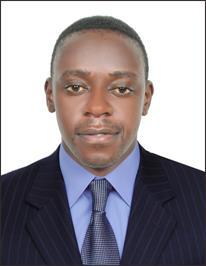 KUDZAI.368099@2freemail.com 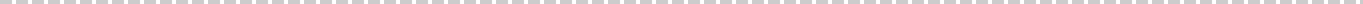 KUDZAI	Objective Statement – To work as a room attendant in a challenging environment, contributing enthusiasm, dedication, responsibility, and good work ethic, combined with a desire to utilize my customer service skills . To work for a progressive, highly respected international and success oriented organization that forwards challenges to its employees and involve them in decision making.Qualification, Skills and QualitiesPhysical mobility and stamina Ability to follow instruction Detail-oriented Professional attitude Ability to work independently Excellent time management skills 3 years’ experience as room attendant in a Hotel. Great sensitivity to the needs of others Chinhoyi .LOMSEC COLLEGUE (Advanced Level) Ability to work-in and lead a team ■ Professional ExperienceVineyard Hotel , Cape townPosition:	Room attendantPeriod:	January 2016- February 2017Key Responsibilities:Makes bed. Dusts the room and furniture. Replenishes guestroom and bath supplies. Cleans the bathroom. Cleans the closet. Vacuums and racks the carpet. Checks and secures the rooms. Replenish amenities according to the operational standards. Deliver and retrieve items on loan to guests e.g. iron and ironing boards Ensure security of guest rooms and privacy of guests Perform rotation cleaning duties such as steam clean carpets, spring cleaning, super cleaning as required Cleans guest bathroom/bed room/floor corridor. Responsible for replenishment of guest complimentary water. Responsible for the cleanliness and maintenance of my work area. Responsible for the Hotel property in the work area. Attends to guest calls, guest requests /guest complaints in the area assigned to him. Authorise to enter in guestrooms for cleaning and providing turndown services as per requirement. Responsible for following the standard operating procedures. Responsible for achieving and exceeding the guest satisfaction score. One and Only Hotel, Capetown, South AfricaPosition:	Room attendantPeriod :	September 2014 – December 2015Key ResponsibilitiesStock and sort supplies Vacuum, clean, dust and polish guest rooms Make beds, change sheets, remove and replace used towels and toiletries Deliver and retrieve items on loan to guests e.g. iron and ironing boards Ensure security of guest rooms and privacy of guests Perform rotation cleaning duties (e.g. steam clean carpets) as required Holiday Inn Hotel Harare ZIMBABWEPosition:	Bedroom handPeriod:	July 2013- July 2014Key responsibilities and duties performedBedding using the envelope corner technique. Keeping the rooms tidy and attractive all the time. Dusting the furniture guest supplies. Checking the functionality of all the equipment in the room. Recording of lost and found property. Taking customer complaints and report them to the supervisor for example disfunctioning of , television or water tapes Ironing all linen in the laundry using the roller iron. Folding laundered linen. Washing linen using washing machine. Using the dry cleaning machine REFEREES Upon Request